Концерт «Весна Победы!»Музыкальный руководитель И.К.Тетюева08.05.2019 г.Ведущий:Мы начинаем наш концертВесенний праздничный, звенящийПусть будет мир на всей Земле,Надежный, добрый, настоящий!1 блок.  Весна идет, весне дорогу!А у нас на улице, на широкой улицеВоробьи стараются день-деньской поют!И трава зеленая в солнышко влюбленнаяИ с утра до вечера к нам идет весна!1) «Скворушка» гр.5 + свистулька2) «Три синички», средняя гр. 33) хоровод «Светит месяц» гр.44) хоровод «Земелюшка-чернозем» гр.55) полька «Старичок-лесовичок» гр.3Чтение стихов о весне2 блок.  Этот День Победы!Открыты настежь окна,И песня всем слышна.О том, что День ПобедыВесна нам принесла!6) «Барабанщик» средняя гр.37) «Наша Армия сильна» старшая гр.48) Флешмоб «Защитники Отечества» гр.5Видеоклип «И все о той весне»Ведущий:  Минута молчания (Игорь Бахирев) Двадцать семь миллионов погибших –  Как огромна Победы цена! Вспомним всех их, войну сокрушивших, Всех, кого потеряла страна. Наступает минута молчанья… Всех погибших в войне перечтём, Под кремлёвских курантов звучанье Мы долг памяти свой отдаём. Вспомним павших, мы, молча и стоя, Всех защитников нашей страны! Слава, вечная Слава героям! Память вечная жертвам войны!Метроном на 30 с.3 блок.  Когда поют солдаты – спокойно дети спят!Пусть навек исчезнут войны, 
Чтобы дети всей земли 
Дома спать могли спокойно, 
Танцевать и петь могли, 
Чтобы солнце улыбалось, 
В окнах светлых отражалось 
И сияло над землёй 
Людям всем 
И нам с тобой!     (М. Пляцковский)8) «Про хомячка» средняя гр.3 9) «Про козлика», старшая группа 4 +маски10) «Бескозырка белая», старшая гр.5Ведущий:Пусть светит солнце в мирном небеИ не зовет труба в поход.Чтоб только на ученьях солдатВ атаку шел вперед.Пусть вместо взрывов гром весеннийПрироду будит ото сна, А наши дети спят спокойноСегодня, завтра и всегда!Здоровья крепкого и счастьяВсем тем, кто мир наш отстоял.И кто его сегодня охраняетИ кто сполна долг родине отдал!Под музыку «Главный праздник» дети выходят из зала.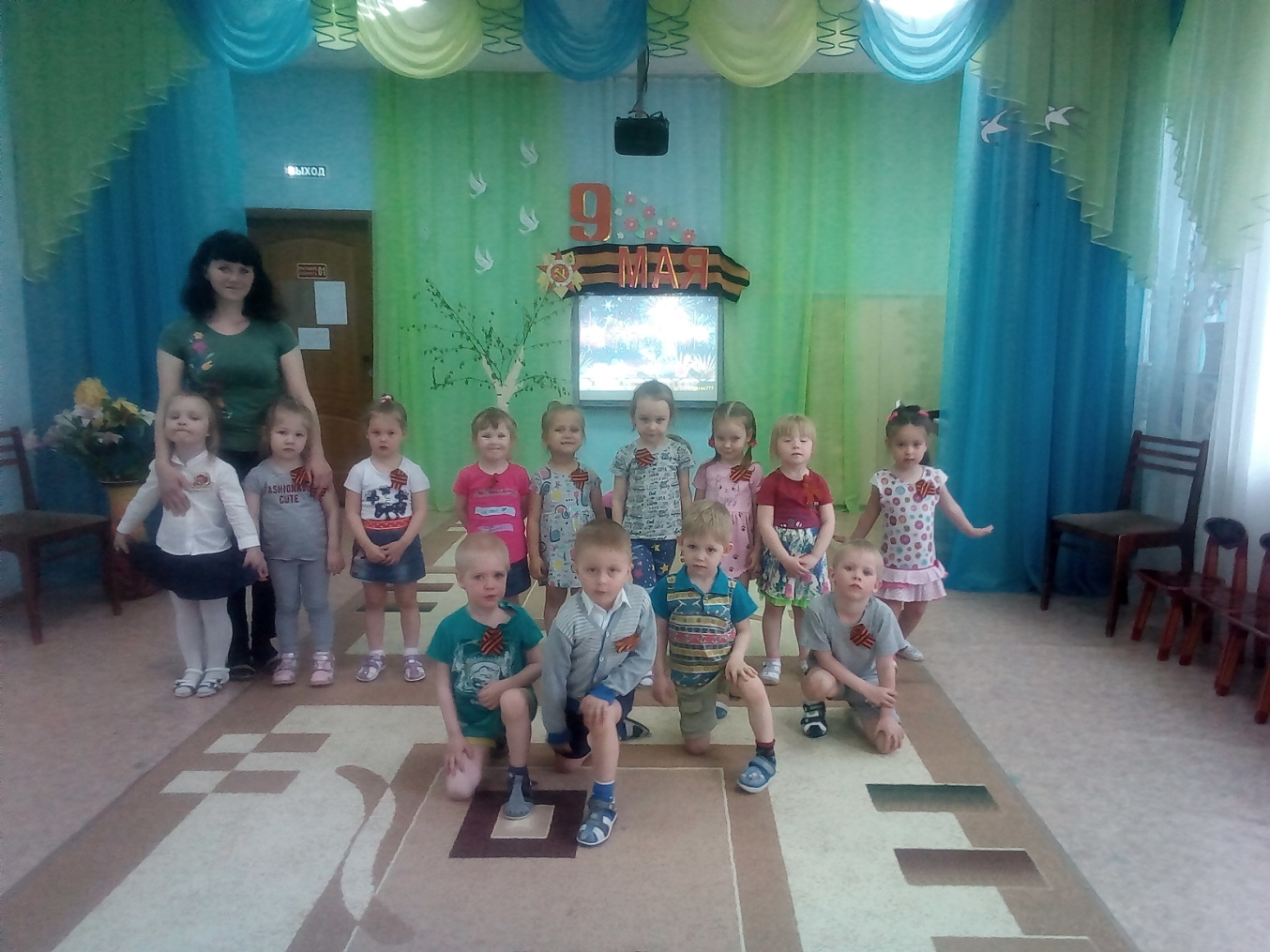 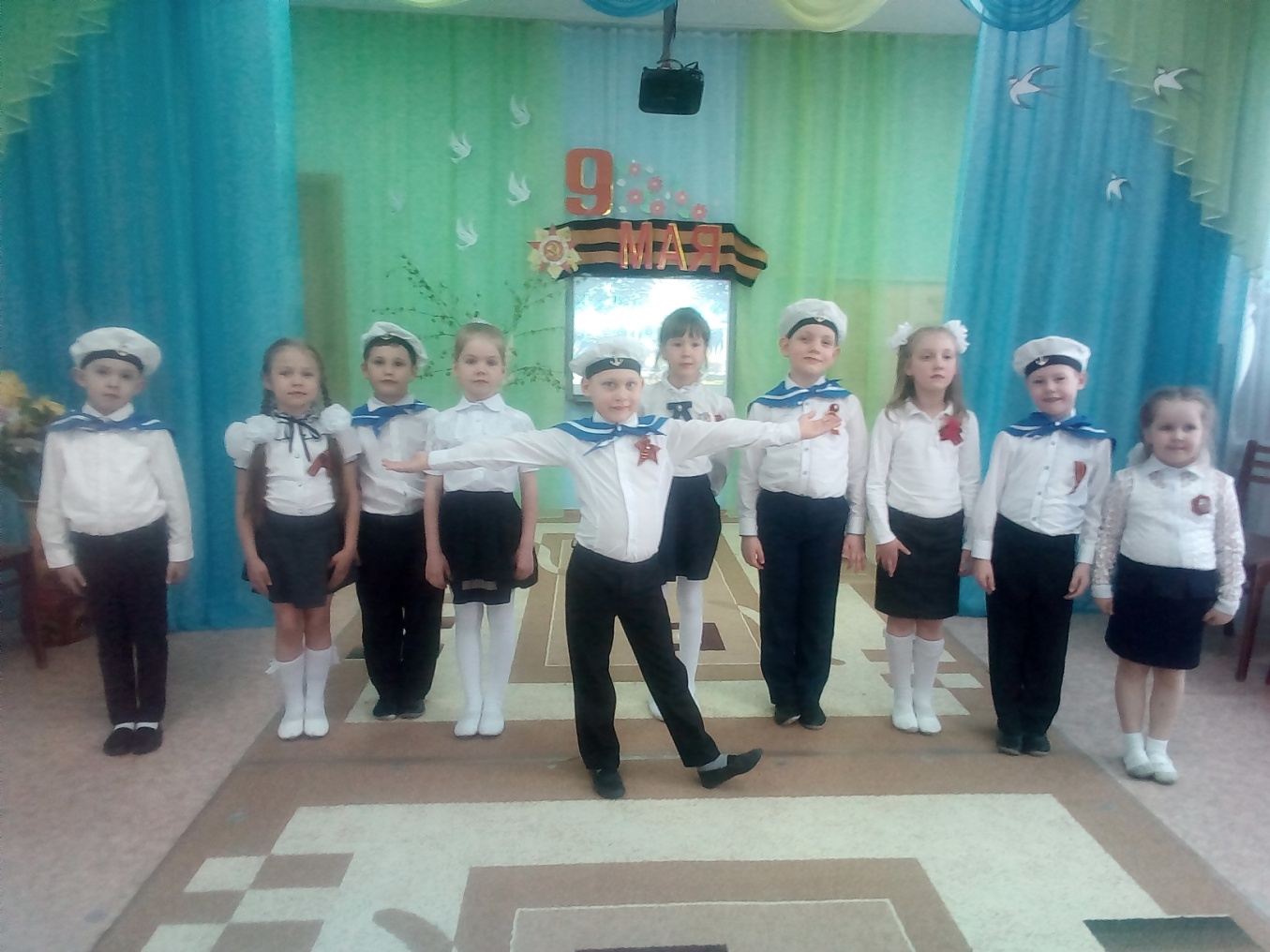 